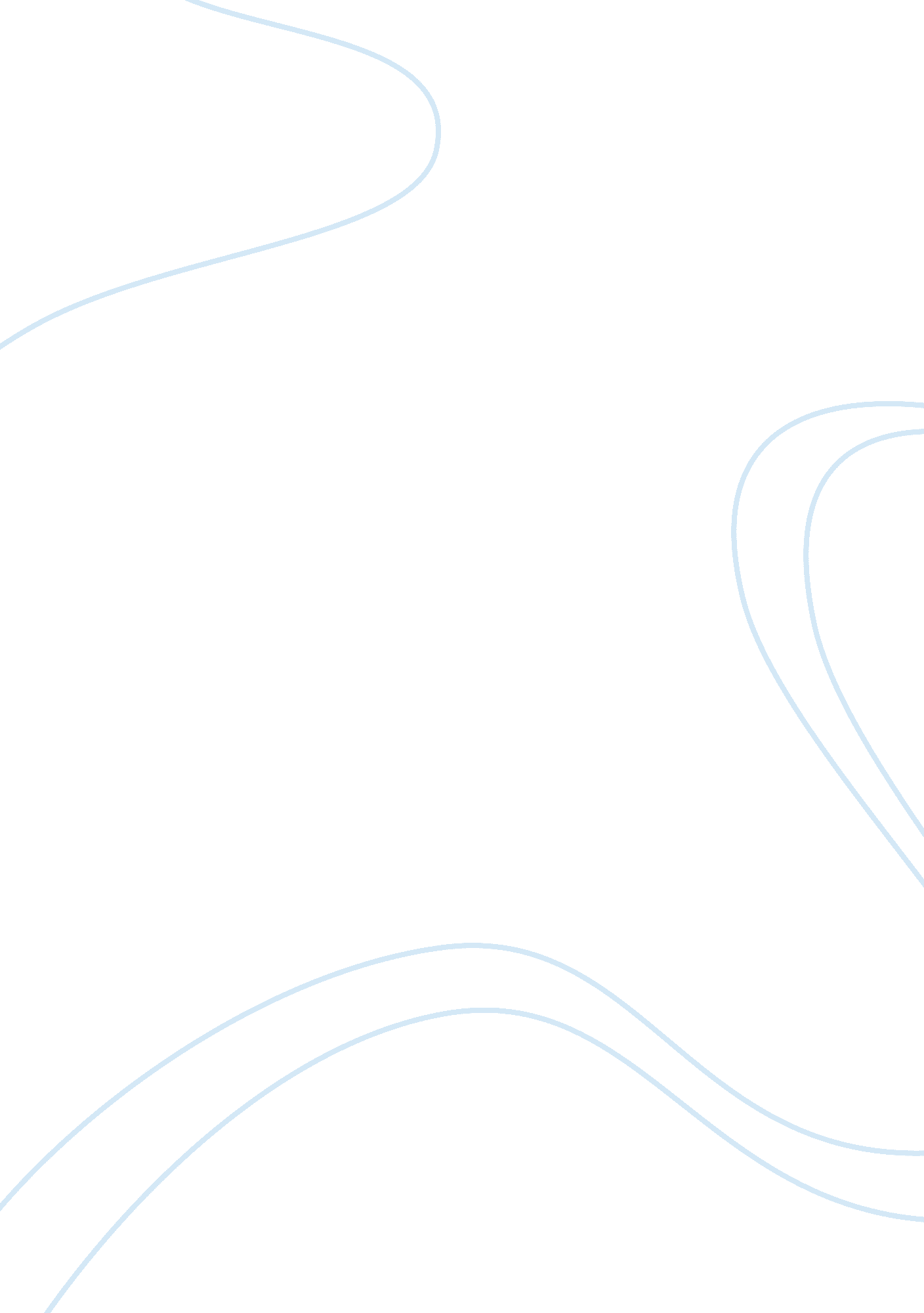 Teiresias director essay for the play ‘antigone’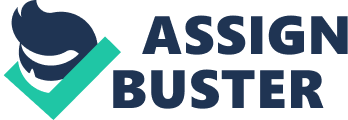 How would you wish your audience to respond to the scene in which Terrifies confronts Croon? Explain how you would stage this section to achieve your aims. This section begins with Terrifies’ entry, led by a boy, and ends with the exit of Croon and his entourage to free Antigen from the vault. Terrifies appears in the play Just after Antigen’s final appearance in the play, after she has been sent to her death by Croon as punishment for her Crime committed against family loyalty. As the director, I would create a minimalist stage configuration in thrust for this scene with a plain, black background. I would want the audience to be able to see the mechanics of the play so that the audience are given a ‘ strange’ Impression of the setting which would set the atmosphere of the entire play. This would also ensure that the audience are drawn to the characters of the scene rather than any distractions in the background. I would dress the character of Croon in golden robes; however Terrifies would be in just off white robes. This would demonstrate a contrast between Telesales and Croon. In Ancient Greece, the color gold symbolized wealth and money therefore power which Implies Croon Is superior tit his status. The color white symbolized innocence and goodness in Ancient Greece therefore implying that Terrifies is respectable. By making his robes Just off white, the audience will instinctively realize the status different between Croon and Terrestrial but with the meaning of these colors, the audience will be able to realize exactly who Is speaking sense and who Isn’t. At the beginning of the scene, I would have a spotlight on Terrifies. He is the most Important person within this scene as he contributes to a huge part of the storyline with what he is about to tell Croon. He would enter from the Left Paradox led by his son, as the Left Paradox represents leaving the wilderness. I would have the character of Terrifies looking crippled, old and scruffy with half of his face scarred with a bandage over both of his eyes suggesting to the audience that he is blind. He would be bald and unsightly for the audience to look at. The audience will question his strange appearance; what has happened to him and how he has ended up like this, and also whether he is a victim or a criminal. Furthermore Terrifies is in ‘ Oedipus the King’, the first play of Sophocles’ trilogy. In Ancient Greece, locals would have seen Telesales before still appearing exactly the same as in Oedipus the King even though many years would have passed. In the eyes of the audience, Telesales would not have aged creating a weird realization. The audience would therefore question Terrifies further which would force them to study him even more; being drawn to this scene In particular. The boy that leads Terrifies onto the stage would be stood on Terrifies’ left. He 1 OFF with his lack of vision. Terrifies would have a stick to help him walk, however most of the time he would know exactly where to go without trouble. This would suggest to the audience that Terrifies has some sort of mystical power and importance with active other senses. He knows when he has reached his destination, implying to the audience that he is wise. Terrifies’ independence is proved as he enters the scene as he has the first words “ Senators of Thebes. .. “; he knows he is in front of Croon and it is time to confront him with his knowledge. After the stochastic exchange, Terrifies communicates his first speech to Croon. I would make Terrifies’ voice strong and decisive rather than old and weak. He already pears to be old and weak even though he is wise and has a steady argument. He is a figure of awe that would be taken seriously by the audience; more frightening than funny. I would worry that by making Terrifies’ tone weak and weedy, the audience would find think of him as a comical interpretation. Terrifies shares the same views as the Gods, and should therefore represent the Gods through his voice. I would have Terrifies speak with a deep, booming sound that seems otherworldly to the audience; perhaps an opinion that they should listen to. During Ternaries’ first speech, Croon would show anger in his face. This anger would increase throughout the speech and begin to boil as Ternaries says “ l will make it plain to you” as Croon would believe his understanding and knowledge is being tested. His mouth would be scowling with his Jaw Jutting forwards; I would direct him with his arms tight and tense with rage and his feet would be slightly apart to show his authority over Terrifies. The audience would see Croon concealing his rage until boiling point where he explodes and hysterically believes the trust between himself and Ternaries has been betrayed. Throughout Ternaries’ final speech, I would want Croon to be ill-mannered towards Similar essay: “ How is Antigone a Foil to Creon. Foil Characters in Antigone ” Terrifies with his back turned to Ternaries as he speaks. This impolite reaction to a man of such nobility would offend the audience giving them a bad impression of Croon. Their respect for Ternaries would upturn throughout his final speech therefore making Croon the Antagonist within the scene. This could then have an impact on the audience when they next hear of Antigen’s death, perhaps believing she is the protagonist of the entire play. Throughout this scene, the chorus would be behind Terrifies and Croon, showing their respect for the elderly man. 